.Sec 1: 	 Night club basic, behind, side, cross rock, side, syncopated cross rocking chair.Sec 2:	Cross rock, ¼ turn left, cross unwind, coaster step, diagonal lock step forward.Sec 3:	Diagonal lock step forward, Crossing steps moving back, coaster step.Sec 4:	Rock into ½ turn left, ½ turn left, rock step, heel rock, toe rock.Tag 1: End of 2nd wall: 2x Night Club Basic, 4 swaysTag 2: end of 3rd wallContact - Email:  danceade@hotmail.co.ukLittle Bit Of Everything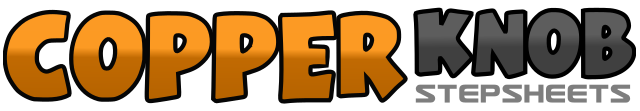 .......Count:32Wall:4Level:Intermediate.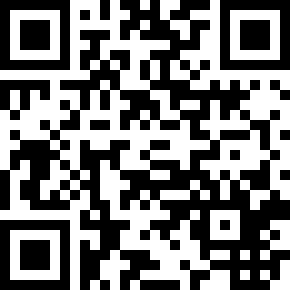 Choreographer:Adrian Churm (UK) - August 2013Adrian Churm (UK) - August 2013Adrian Churm (UK) - August 2013Adrian Churm (UK) - August 2013Adrian Churm (UK) - August 2013.Music:Little Bit of Everything - Keith UrbanLittle Bit of Everything - Keith UrbanLittle Bit of Everything - Keith UrbanLittle Bit of Everything - Keith UrbanLittle Bit of Everything - Keith Urban........1 – 2&Step right foot to the side, rock left foot behind right, recover onto right foot.3 – 4&Step left foot to the left side, step right behind left, step left foot to the side.5 – 6&Rock right foot across left, recover back onto left foot, step right foot to the side.7&8&Step left foot across right, recover back onto right, rock left foot back recover forward onto right.1 – 2&Rock left foot across right, recover back onto right, ¼ turn left end with left foot forward.3 – 4Cross right over left, unwind ½ turn left keeping weigh on right (bending then straightening knees)5&6Step left foot back, close right foot to left, step left foot forward.7&8Step right foot forward, lock left behind right, step right foot forward. (all to right diagonal).1&2Step left foot forward, lock right behind left, step left foot forward (all to left diagonal)3&4Step right foot across left, step left foot back, turn to face right diagonal right foot to the side.5&6Step left foot across right, step right foot back, step left foot back (now square to wall 3 o clock)7&8Step right foot back, close left to right, step right foot forward.1&2Rock left foot forward recover back onto right (preparing to turn), ½ turn left with left foot forward.3&4Step right foot forward, ½ turn left onto left foot, step right foot forward.5 – 6&Rock left foot forward, recover back onto right, close left foot next to right.7&8&Rock forward with right heel, recover back onto left, rock back with right toes, recover forward onto 	left.1 – 2&Step right foot to the side, rock left foot behind right, recover onto right foot3 – 4&Step left foot to the side, rock right behind left, recover onto left5 – 8Step right foot to the side and sway R.L.R.L allowing right foot to draw in slightly on the last sway.1 – 2Step right foot to the side and sway R.L